О внесении изменений в Прогнозный план (программу) приватизации муниципальногоимущества на 2019 годРуководствуясь статьей 28 Устава Яльчикского района Чувашской Республики, Собрание депутатов Яльчикского района Чувашской Республики           р е ш и л о:Статья 1. Внести в Прогнозный план (программу) приватизации муниципального имущества Яльчикского района на 2019 год, утвержденный решением Собрания депутатов Яльчикского района Чувашской Республики от 04.12.2018 № 30/4-с (с изм. от 18.02.2019 №32/6, от 28.05.2019 №34/2-с) следующие изменения:1) табличную часть пункта 2.1 раздела II дополнить позицией 5 следующего содержания:Статья 2. Настоящее решение вступает в силу с момента официального опубликования в информационном бюллетене «Вестник Яльчикского района».Глава Яльчикского районаЧувашской Республики                                                                        И.И. ВасильеваЧёваш РеспубликиЕлч.к район.Елч.к райондепутатсен Пухёв.ЙЫШЁНУ  2019=? октябр.н  31- м.ш. №37/4-сЕлч.к ял.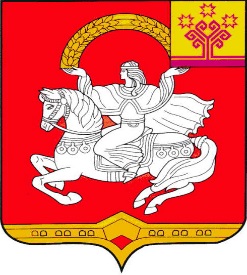 Чувашская  РеспубликаЯльчикский районСобрание депутатовЯльчикского районаРЕШЕНИЕ      «31» октября 2019г. №37/4-ссело Яльчики№ п/пНазвание муниципального имущества, местонахождениеПлощадь объекта недвижимости (кв.м.)Сроки приватизации(квартал)5Земельный участок из земель населенных пунктов с расположенным на нем зданием котельной по адресу: Чувашская Республика, Яльчикский район, д. Шаймурзино, ул. Приозерная, д. 2935,60IV